Triathletin und Triathlet des Jahres 2017wurden die beiden sympathischen Sieger verschiedener Distanzen benannt.Herzlichen Glückwunsch an Cecile van der Bent / Luft-hansa Sportverein und Luca Sie Too / BSG Siemens!Ihr seid die BSV-Triathleten des Jahres 2017!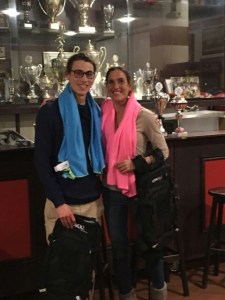 …………………………………………………………………………………………………………………………………………………………………..+ + S I E G E R L I S T E N + + Sprint Distanz bei Hachede Triathlon:Damen:Stina Mick / BSG Hamburg LaufladenMargret Warnecke-Jerol / SG SternGabriela Barowski BSG DataportHerren:Peter Langenfeld   BSG SiemensLuca Sie Too   BSG SiemensChristian Lalla  SG Stern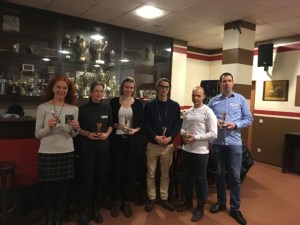 Olympische Distanz beim Norderstedt Triathlon:Damen:Cecile van der Bent / Lufthansa SportvereinMargret Warnecke-Jerol / SG SternGabriela Barowski / BSG DataportHerren:Luca Sie Too / BSG SiemensHendrik Ohagen / Philips LGStefan Schirduan / BSG PostbankAuf dem Foto ist Daggi Buschbek, die Veranstalterin des Norderstedt Triathlons, in der Mitte zu sehen.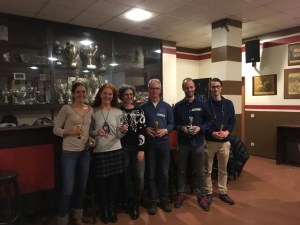 Mitteldistanz beim Vierlanden Triathlon:Damen:Cecile van der Bent / Lufthansa SVJeanette Recht / SG HSH Nordbank e.V.Svenja Matzke / Philips LGHerren:Andreas Peppel / Hamburger LaufladenMathias Kostelnik / SG SternCarsten Kohlmann / BSG NDR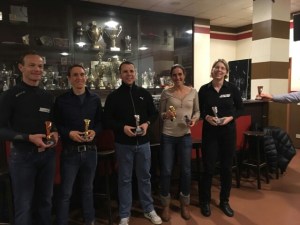 Langdistanz beim Ostseeman:Einzel:Jens Gerit Becker / BSG OttoStaffel Mix Team:Manuela Dabelstein, Holger Witthöft, Ralf Härle / BSG JustizAnke Conrad, Horst Gaede, Jörg Meyer / BSG JustizSusann Hübert, Jens Weber, David Vieweger / TK Mixed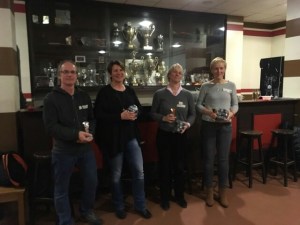 Staffeln Herren Langdistanz beim Ostseeman:Malte Knutz, Dominic Adlung, Mattias Liedtke / TK JungMerten Radeleff, Ronny Hahn, Thomas Lemm / Philips LG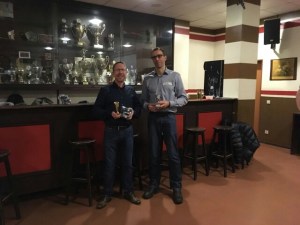 Teamsprint beim Elbetriathlon:Hjørdis Mick, Jens Freitag, Stina Mick, Christoph Prochnau / Hamburger LaufladenAnnika Krull, Peter Jerol, Margret Warnecke-Jerol, Christian Oettinger SG SternCaroline Lippe, Herwig Matzke, Svenja Matzke, Rouven Lippe Philips LG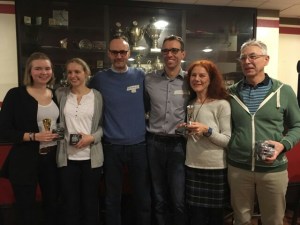 Wir gratulieren allen Siegern des BSV Triathlons 2017.